Allegato 2TABELLA DI VALUTAZIONE TITOLIPIANO NAZIONALE DI RIPRESA E RESILIENZA MISSIONE 4: ISTRUZIONE E RICERCA Componente 1 – Potenziamento dell’offerta dei servizi di istruzione: dagli asili nido alle Università Investimento 3.2: Scuola 4.0 Azione 1 - Next generation classroom – Ambienti di apprendimento innovativi – D.M. 218/2022 Allegato 1 CNP:M4C1I3.2-2022-961-P-16023CUP:F24D22002650006Titolo progetto: Lener...gia virtuale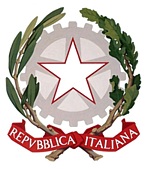 I.S.I.S.S. “Padre Salvatore Lener”Via Leonardo Da Vinci I Traversa, n° 4 81025 MARCIANISE (CE)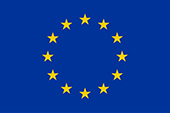 Settore Economico: Amministrazione, Finanza e Marketing – Sistemi Informativi Aziendali – TurismoSettore Tecnologico: Costruzioni, Ambiente e TerritorioSettore Servizi: Servizi Socio Sanitari – Articolazioni: Odontotecnico e OtticoSettore Economico: Amministrazione, Finanza e Marketing – Sistemi Informativi Aziendali – TurismoSettore Tecnologico: Costruzioni, Ambiente e TerritorioSettore Servizi: Servizi Socio Sanitari – Articolazioni: Odontotecnico e OtticoC. Fisc.:93090320610 –Cod. Mecc.: CEIS03900D – Distretto n°14 – Ambito: CAM 07 – Cod. Uff.: UFK5VJ – tel/Fax 0823 839364C. Fisc.:93090320610 –Cod. Mecc.: CEIS03900D – Distretto n°14 – Ambito: CAM 07 – Cod. Uff.: UFK5VJ – tel/Fax 0823 839364C. Fisc.:93090320610 –Cod. Mecc.: CEIS03900D – Distretto n°14 – Ambito: CAM 07 – Cod. Uff.: UFK5VJ – tel/Fax 0823 839364C. Fisc.:93090320610 –Cod. Mecc.: CEIS03900D – Distretto n°14 – Ambito: CAM 07 – Cod. Uff.: UFK5VJ – tel/Fax 0823 839364Griglia di valutazione GRUPPO DI PROGETTAZIONEGriglia di valutazione GRUPPO DI PROGETTAZIONEGriglia di valutazione GRUPPO DI PROGETTAZIONEGriglia di valutazione GRUPPO DI PROGETTAZIONEdacompilareacuradelcandidatodacompilarea cura dellacommissioneL'ISTRUZIONE,LAFORMAZIONE NELLOSPECIFICOSETTOREINCUISICONCORREL'ISTRUZIONE,LAFORMAZIONE NELLOSPECIFICOSETTOREINCUISICONCORREL'ISTRUZIONE,LAFORMAZIONE NELLOSPECIFICOSETTOREINCUISICONCORREL'ISTRUZIONE,LAFORMAZIONE NELLOSPECIFICOSETTOREINCUISICONCORREMaster  e/o corso di  perfezionamento PUNTIPUNTIMAXMaster  e/o corso di  perfezionamento 5 cad5 cad 10Corsi di formazione   Attinente/i l’oggetto dell’incarico scelto con rilascio attestato5 cad5 cad10LECERTIFICAZIONIOTTENUTENELLOSPECIFICOSETTOREINCUISICONCORRELECERTIFICAZIONIOTTENUTENELLOSPECIFICOSETTOREINCUISICONCORRELECERTIFICAZIONIOTTENUTENELLOSPECIFICOSETTOREINCUISICONCORRELECERTIFICAZIONIOTTENUTENELLOSPECIFICOSETTOREINCUISICONCORRECOMPETENZE I.C.T. CERTIFICATEriconosciutedal MIURMax2cert.Max2cert.10LEESPERIENZE NELLOSPECIFICOSETTOREINCUISICONCORRELEESPERIENZE NELLOSPECIFICOSETTOREINCUISICONCORRELEESPERIENZE NELLOSPECIFICOSETTOREINCUISICONCORRELEESPERIENZE NELLOSPECIFICOSETTOREINCUISICONCORREINCARICHI della stessa natura in progetti Erasmus e P.O.N. organizzati da Università, INDIRE, ex  IRRE, Uffici centrali o periferici del MIUR (USR), Istituzioni Scolastiche, centri di ricerca e enti di formazione e associazioni accreditati dal MIUR, ISFOL, FORMEZ, INVALSI, da Enti e dalle Regioni2,5 cadMax 12  30  30ANZIANITÀ DI RUOLO Da 0 a 25 anni1 cadMax 25Max 25Colloquio con il D.S.Da 0 a 15Max 15Max 15TOTALE           100           100           100dataFIRMA_________________________________________________________